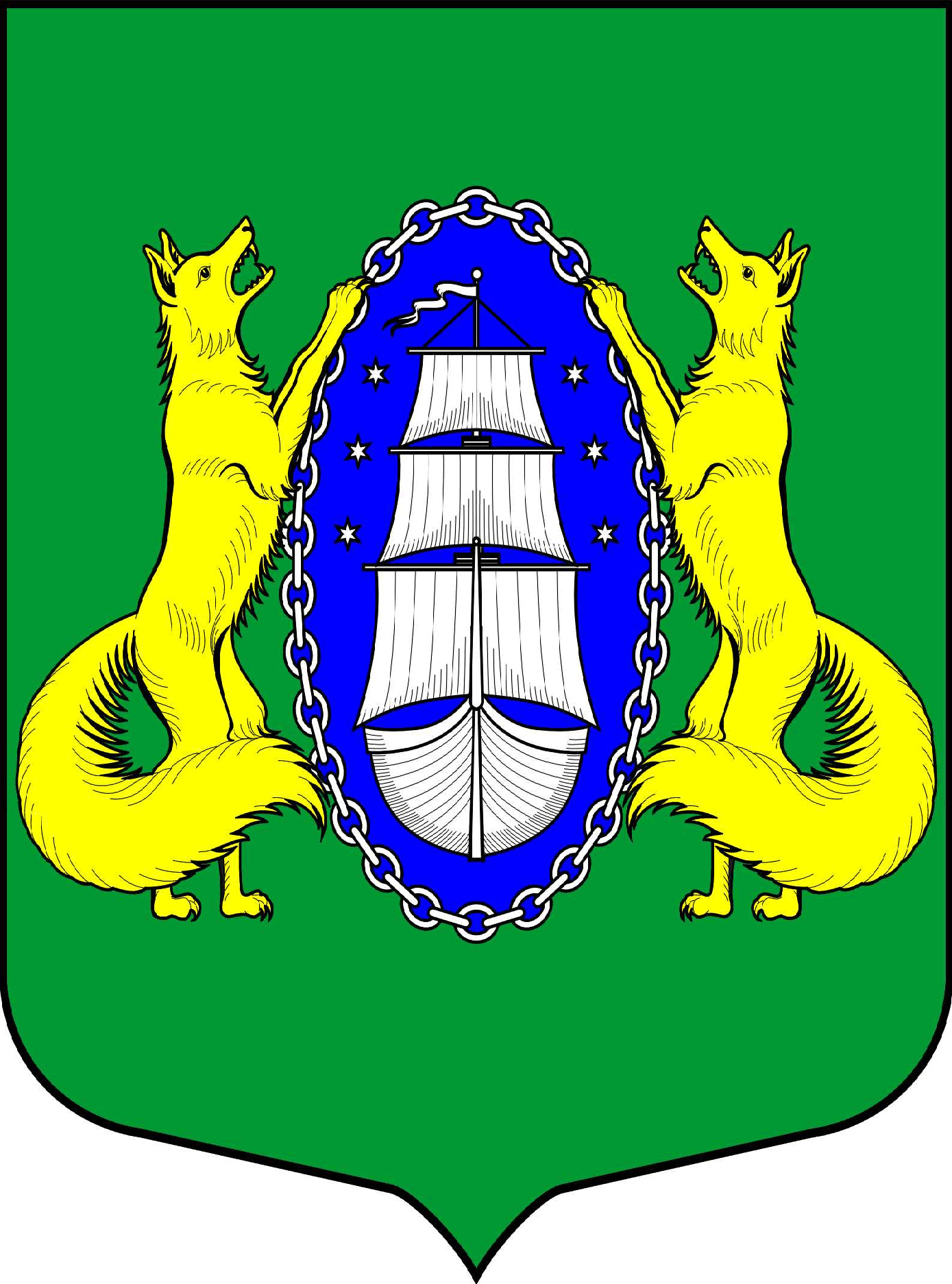                              МУНИЦИПАЛЬНОЕ ОБРАЗОВАНИЕ  ПОСЕЛОК ЛИСИЙ НОС                                          М ЕС Т Н А Я     А Д М И Н И С Т Р А Ц И Я                                                                           ПОСТАНОВЛЕНИЕ28.08.2018 г. 								                                   № 42-п                                                                 Санкт-ПетербургВ соответствии с  Законом Российской Федерации от 19.04.1991 № 1032-1 «О занятости населения в Российской Федерации», Законом Санкт-Петербурга от 23.09.2009 № 420-79 «Об организации местного самоуправления в Санкт-Петербурге», постановлением Правительства Санкт-Петербурга от 14.09.2016 № 790 «Об утверждении Порядка участия органов местного самоуправления в организации временного трудоустройства отдельных категорий граждан», Уставом МО пос. Лисий НосПОСТАНОВЛЯЕТ:Утвердить Положение «О порядке участия органов местного самоуправления муниципального образования поселок Лисий Нос в  организации оплачиваемых общественных работ граждан, проживающих на территории Муниципального  образования пос. Лисий Нос» согласно приложению 1 к настоящему Постановлению. Признать утратившим силу Постановление местной администрации муниципального образования поселок Лисий Нос от 23.04.2018 г. № 27-п «Об утверждении положения о порядке организации оплачиваемых общественных работ граждан, проживающих на территории муниципального образования поселок Лисий Нос» Настоящее постановление вступает в силу после официального опубликования (обнародования).Контроль за исполнением настоящего постановления оставляю за собой.Глава местной администрации 						               С.В. Федотов                    Приложение 1  к постановлению Местной администрации  Муниципального образования пос. Лисий Нос   от 28.08.2018 №  42-пПОЛОЖЕНИЕ о порядке участия органов местного самоуправления муниципального образования поселок Лисий Нос в организации оплачиваемых общественных работ граждан, проживающих на территории Муниципального образования пос. Лисий Нос.  1. Общие положения   1.1. Настоящее Положение устанавливает порядок участия в организации оплачиваемых общественных работ граждан, проживающих на территории Муниципального образования пос. Лисий Нос местной администрацией Муниципального образования пос. Лисий Нос (далее – Местная администрация) в соответствии с Законом Российской Федерации от 19.04.1991 № 1032-1 «О занятости населения в Российской Федерации», Закона Санкт-Петербурга от 23.09.2009 № 420-79 «Об организации местного самоуправления в Санкт-Петербурге», Порядком участия органов местного самоуправления в организации временного трудоустройства отдельных категорий граждан, утвержденным постановлением Правительства Санкт-Петербурга от 14.09.2016 № 790 «Об утверждении Порядка участия органов местного самоуправления в организации временного трудоустройства отдельных категорий граждан, направленной на решение вопроса местного значения «участие в организации и финансировании: проведения оплачиваемых общественных работ; временного трудоустройства несовершеннолетних в возрасте от 14 до 18 лет в свободное от учебы время, безработных граждан, испытывающих трудности в поиске работы, безработных граждан в возрасте от 18 до 20 лет, имеющих среднее профессиональное образование и ищущих работу впервые; ярмарок вакансий и учебных рабочих мест» (далее – вопрос местного значения), путем проведения закупочной процедуры для нужд местной администрации.   1.2. Под общественными работами понимается трудовая деятельность, имеющая социально полезную направленность и организуемая в качестве дополнительной социальной поддержки граждан, ищущих работу. 1.3. Общественные работы призваны обеспечивать: осуществление потребностей муниципального образования поселок Лисий Нос в выполнении работ, носящих временный или сезонный характер, исходя из необходимости и целесообразности организации таких работ; сохранение мотивации к труду у лиц, имеющих длительный перерыв в работе или не имеющих опыта работы. 1.4. Общественные работы могут быть организованы для выполнения подсобных, вспомогательных и других неквалифицированных работ по следующим направлениям: бытовое обслуживание населения, оказание помощи населению по повышению информационной грамотности; озеленение и благоустройство территорий, развитие лесопаркового хозяйства, зон отдыха и туризма; организация сбора и переработки вторичного сырья и отходов; проведение мероприятий общественно - культурного назначения (праздничные мероприятия, спортивные соревнования, фестивали и т.д.); другие доступные виды трудовой деятельности. 1.5. К общественным работам не относится деятельность, связанная с необходимостью срочной ликвидации последствий аварий, стихийных бедствий, катастроф и других чрезвычайных ситуаций и требующая специальной подготовки работников, а также их квалифицированных и ответственных действий в кратчайшие сроки.   2. Финансирование вопроса местного значения по организации временного трудоустройства отдельных категорий граждан   2.1. Средства местного бюджета при организации временного трудоустройства отдельных категорий граждан могут быть направлены:  на выплату заработной платы участникам мероприятий по временному трудоустройству;  на выплату компенсации за неиспользованный отпуск при увольнении работников;  на выплату налоговому органу страховых взносов в государственные внебюджетные фонды;  на оплату организационных расходов, связанных с организацией временных рабочих мест, а именно: транспортных расходов по доставке несовершеннолетних граждан к месту проведения работ и обратно, оплату труда, выплату страховых взносов в государственные внебюджетные фонды привлеченным специалистам по гражданско-правовым договорам (с учетом НДС), затрат на приобретение мелкого инвентаря, оборудования, спецодежды, атрибутики (с учетом НДС), изготовление наглядной информации, канцелярские расходы, медикаменты, услуги связи, размещение материалов в средствах массовой информации (с учетом НДС).  2.2. Финансирование осуществляется Местной администрацией в пределах лимитов бюджетных обязательств, утвержденных решением Муниципального совета Муниципального образования пос. Лисий Нос на текущий год.    3. Порядок участия в организации общественных работ3.1. Органы местного самоуправления по предложению и при участии органов службы занятости ежегодно принимают решения об участии в организации общественных работ и определяют объемы и виды общественных работ, исходя из необходимости развития социальной инфраструктуры территории с учетом количества и состава незанятого населения. 3.2. Местная администрация организует и финансирует оплачиваемые общественные работы граждан, проживающих на территории Муниципального образования пос. Лисий Нос во взаимодействии с Агентством занятости населения Приморского района Санкт-Петербурга Санкт-Петербургского государственного автономного учреждения «Центр занятости населения Санкт-Петербурга» (далее - СПб ГАУ ЦЗН), на основании заключенного соглашения. На временное трудоустройство направляются жители МО пос.Лисий Нос, относящиеся к отдельным категориям граждан, зарегистрированные Агентством занятости населения Приморского района Санкт-Петербурга, СПб ГАУ ЦЗН. 3.3. Информирование населения МО пос.Лисий Нос о возможности участия отдельных категорий граждан в мероприятиях по временному трудоустройству осуществляется путем размещения на официальном сайте органов местного самоуправления в сети Интернет по адресу www.moposlisnos.ru (далее – официальный сайт).   4. Направление граждан на общественные работы4.1. Граждане, зарегистрированные в органах службы занятости, имеют право участвовать в общественных работах по направлениям этих органов. 4.2. Право на участие в общественных работах имеют граждане, зарегистрированные в органах службы занятости в целях поиска подходящей работы, безработные граждане. Преимущественным правом на участие в общественных работах пользуются безработные граждане, не получающие пособия по безработице, безработные граждане, состоящие на учете в органах службы занятости свыше шести месяцев.4.3. Направление на участие в общественных работах в соответствующей организации, выданное гражданину, является основанием для его приема на работу. 4.4. Участие граждан в общественных работах допускается только с их согласия. При направлении на общественные работы учитываются состояние здоровья, возрастные, профессиональные и другие индивидуальные особенности граждан. С лицами, желающими участвовать в общественных работах, работодатель заключает срочный трудовой договор. 4.5. На граждан, занятых на общественных работах, распространяется законодательство Российской Федерации о труде и социальном страховании. 4.6.  Оплата труда граждан, занятых на общественных работах, производится в соответствии с законодательством Российской Федерации.«Об утверждении новой редакции «Положения о порядке участия органов местного самоуправления муниципального образования поселок Лисий Нос в  организации оплачиваемых общественных работ граждан, проживающих на территории Муниципального  образования пос. Лисий Нос»»